Дата проведения: 03.12.2018г.Класс: 2Классный руководитель: Демиденко С.В.Место проведения: каб.нач.классовТема: « Всемирный день борьбы против СПИДа»Методы и формы проведения: заочное путешествие с использованием интерактивных методик.Цель: формирование представления о болезни века;Задачи:Познакомить учащихся с основными сведениями о болезни и опасными особенностями ВИЧ – инфекции;Выработать поведенческие мотивации к сохранению своего здоровья.Воспитывать здоровый образ жизни.Оборудование:Презентация.Выставка рисунков «Мы выбираем здоровый образ»Проведение классного часаІ. Вступительная часть.Ребята изображают «детские болезни»- Ангина (ребёнок, с завязанным горлом)- Ветрянка (на лице красные точки)- Грипп (градусник под мышкой, красный нос, кашель)- Аллергия (букетик цветов и чих)- СПИД (на груди табличка, с названием болезни)Учитель.-Перед вами болезни, которыми многие дети заражаются. Расскажите, что вы о них знаете.- Скажите, а что вы знаете о такой болезни как СПИД?Знают взрослые и дети –СПИД гуляет по планете.СПИД – болезнь опасная,Коварная ужасная.II. Основная часть.Учитель.- Я сейчас вам немного расскажу о том, когда появилась эта болезнь.СПИД – болезнь – убийца, уносящая тысячи жизней на планете Земля …СПИД – синдром приобретенного иммунодефицита. Синдром – это набор определённых проявлений болезни. Иммунодефицит – это состояние, при котором подавлена защитная функция иммунной системы. СПИД развивается у людей, заразившихся ВИЧ – инфекцией, и является конечной стадией этой болезни.Слайд 1
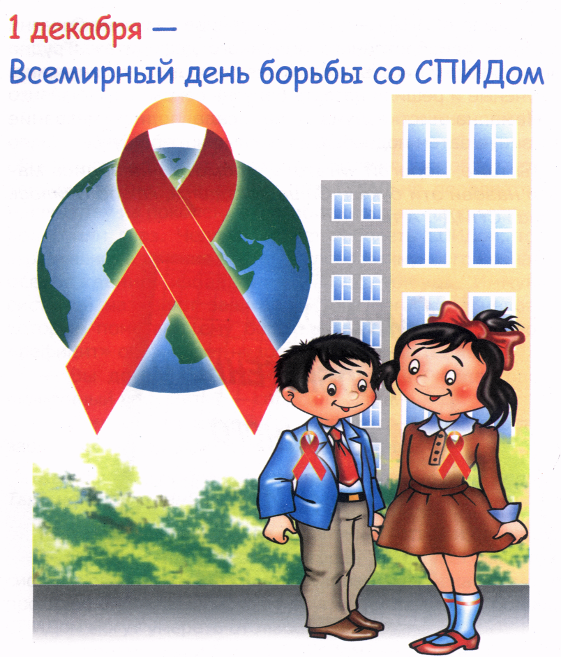 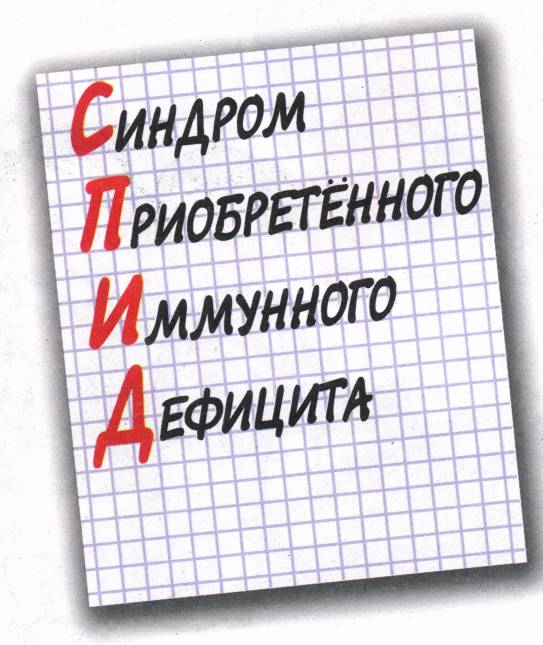 Слайд 2
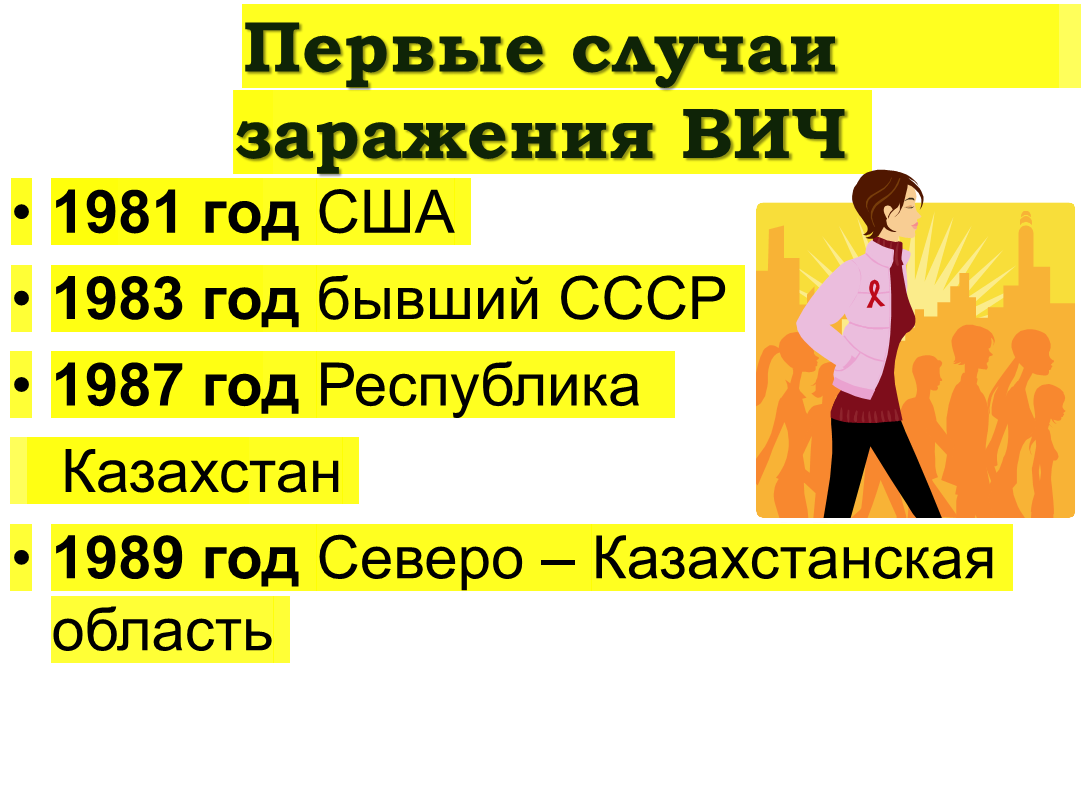 ВИЧ не передается: воздушно-капельным путем, при общении с ВИЧ-инфицированным, при рукопожатии, использовании общей посуды, через насекомых и домашних животных, при уходе за больными  СПИДом.(слайд  3). ВИЧ и СПИД – это болезни поведения. Избежать заражения можно, соблюдая определенные правила безопасного поведения.(слайд 4) Каждый сам выбирает свой стиль поведения. Но раннее начало взрослой жизни несет с собой и взрослые проблемы. Так стоит ли рисковать!? Чтение  рассказа.Бежит девочка, за ней бежит мальчик. Он её толкает. Девочка падает и повреждает коленку. Из ранки течёт кровь.Девочка  плачет.Мальчик сказал: « У тебя течёт кровь. А я смотрел по телевизору, что через кровь можно заразиться СПИДом.Ты теперь заболеешь…Учитель: Вы согласны с Димой? Катя теперь действительно, теперь будет больна этой страшной болезнью?Дети: Нет!Учитель:Сейчас мы посмотрим, как можно заразиться этой болезнью. Слайд 5Наркоман со шприцом. Он шприцом может внести вирус этой болезни в кровь. Слайд 6Инструменты врача. (указаны причины заражения) Слайд 7Люди с татуировками и разными рисунками на теле.(Входят двое детей шестиклассников в костюмах врачей с плакатом)1.Пусть вам всем немного лет,2.Но запомните вы наш ответ.За здоровьем кто следит –Тем не страшен даже СПИД!1.Чтобы не было микробов,В чистоте должны все жить.Чтобы не было болезней,Верить в силы не грустить.2.Я здорова и красива.В этом главная вся сила.Малышей не обижаю,Старших слушаю и уважаю.3.Тот, кто верит в свои силы.В доброту и красоту,Никогда и у здоровьяНе останется в долгу.4.Где здоровье, там и я.Со здоровьем мы друзья.Сила нервы бережёт,Сила мужество даёт.Спорт нам только помогаетНе кури и не пей,Станешь только ты сильней.5.Если друг мой будет пить,То не буду с ним дружить.Тот , кто водку с пивом пьёт,Очень мало проживёт.6.Взрослые, при нас вы не курите.Вы нам с детства помогите.Чтоб мы здоровые росли,Как цветы в саду цвели.ІІІ. Заключительная часть. Рефлексия.Учитель: Эта Неделя посвящена профилактике болезни СПИД.Запомните! ВИЧ – инфекция не передаётся: через воздух;при чихании и кашле;в транспорте;при пожатии руки;в бассейне.      Важно! Не касаться крови другого человека!            Помните! Лекарства против СПИДа пока нет.      Болезнь неизлечима. Единственный способ защитить себя – соблюдать правила безопасного поведения.